School of Health Professions 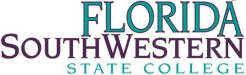 I. COURSE NUMBER AND TITLE, CATALOG DESCRIPTION, CREDITS: CVT 2840L CARDIOVASCULAR PRACTICUM II (5   CREDITS) Clinical experience in procedures performed in the cardiovascular laboratories, including use of equipment, performing tests and patient care as it relates to the cardiovascular areas with emphasis on cardiac catheterization, ECG, stress testing, Holter monitoring, and an introduction to echocardiography.  II. PREREQUISITES FOR THIS COURSE:  CVT 2842C CO-REQUISITES FOR THIS COURSE: CVT 2205 and CVT 2421 III. GENERAL COURSE INFORMATION: Topic Outline. • Observe, demonstrate the cognitive knowledge, develop the psychomotor and affective skills  required to function in the cardiac catheterization and non-invasive cardiology labs in the appropriate  time frame as indicated on the clinical skills checklist including: Patient transport Holding area (pre and post catheterization procedures) X-ray position – manipulation of the imaging equipment and film development Scrubbing position Circulating position o Physiologic monitoring/recording position o ECG acquisition and analysis o Holter monitoring o Stress testing o Basic echocardiographyIV. ALL COURSES AT FLORIDA SOUTHWESTERN STATE COLLEGE CONTRIBUTE TO THE GENERAL EDUCATION  PROGRAM BY MEETING ONE OR MORE OF THE FOLLOWING GENERAL EDUCATION COMPETENCIES: Communicate clearly in a variety of modes and media. Research and examine academic and non-academic information, resources, and evidence. Evaluate and utilize mathematical principles, technology, scientific and quantitative data. Analyze and create individual and collaborative works of art, literature, and performance. Think critically about questions to yield meaning and value. Investigate and engage in the transdisciplinary applications of research, learning, and knowledge. Visualize and engage the world from different historical, social, religious, and cultural approaches. Engage meanings of active citizenship in one’s community, nation, and the world. A. General Education Competencies and Course Outcomes 1. 	Listed here are the course outcomes/objectives assessed in this course which play an integral part in contributing to the student’s general education along with the general education competency it supports. General Education Competency: Communicate Course Outcomes or Objectives Supporting the General Education Competency Selected: • 	The student will be able to communicate effectively in a team environment including physicians, peers and clinical personnel in a variety of diagnostic procedures including Electrocardiograms, Exercise stress testing and cardiac catheterization, as assessed by the clinical evaluation. • 	The student will be able to communicate effectively with patients while performing a variety of diagnostic cardiac procedures and respond appropriately to their needs, as assessed by the clinical evaluation. 2. Listed here are the course outcomes/objectives assessed in this course which play  a supplemental role in contributing to the student’s general education along with the general education  competency it supports. General Education Competency: Think Course Outcomes or Objectives Supporting the General Education Competency Selected: • 	The student will be able to prioritize tasks appropriately during diagnostic cardiac procedures including Electrocardiography, Exercise stress testing and diagnostic cardiac catheterization, as assessed by clinical evaluations. • 	The student will be able to apply knowledge of procedural protocols in a variety of diagnostic cardiac procedures, as assessed by clinical evaluations.  General Education Competency: Evaluate Course Outcomes or Objectives Supporting the General Education Competency Selected: • 	The student will be able to appropriately identify critical situations and complications in a variety of diagnostic cardiac procedures, as assessed by clinical evaluations.B. Other Course Objectives/Standards1. Complete hospital orientations and requirements Students are responsible for completing all required hospital orientations, hospital specific clinic requirements and immunizations prior to starting clinical rotations. In the event this is not completed prior to the deadline, students may not be able to attend clinic rotations which may result in unexcused absences and/or the lowering of a letter grade for each clinic day missed. 2. Performance in clinical rotations The student begins formal patient care clinical rotations with our affiliated cardiovascular departments to begin to acquire the skills to become a proficient invasive cardiovascular technologist. Clinical activities may include a combination of in hospital training and on campus simulation and hands on practice.  The clinical checklists should guide your clinical activities. The specific clinical skills and the time frame for acquiring the skills are detailed on the clinical skills checklists. Fall semester instruction will focus on the skills identified to be performed in rotations #1 and #2 (highlighted in light grey) of the cardiac catheterization skills check list and all of the non-invasive cardiology skills check list. It is the students’ responsibility to review the checklists and be familiar with the objectives of clinical activities. It is also the student’s responsibility to advise the clinical preceptor of their objectives and be able to be exposed to and/or perform those tasks during their clinical rotation whenever possible. Clinical Skills: Following instruction and demonstration, the student will demonstrate knowledge in and be able to perform the clinical skills required to function in the various cardiovascular laboratories, following the clinical skills checklists in the appropriate time frame. A) Cardiac Cath Lab 1) Department policies and procedures 2) Holding/Cardiac Observation area, pre and post cath duties 3) Circulating/Floating position 4) Scrubbing position5) Monitoring/Recording position B) Non-Invasive Cardiology 1) EKG Department 2) Holter Monitoring 3) Stress testing 4) Echocardiography/Intracardiac Echocardiography ICE Note: All clinical activities performed by students in the hospital/clinic setting must be done under the direct supervision of a designated clinical preceptor.  V. DISTRICT-WIDE POLICIES: PROGRAMS FOR STUDENTS WITH DISABILITIES Florida SouthWestern State College, in accordance with the Americans with Disabilities Act and the College’s guiding principles, offers students with documented disabilities programs to equalize access to the educational process. Students needing to request an accommodation in this class due to a disability, or who suspect that their academic performance is affected by a disability should contact the Office of Adaptive Services at the nearest campus. The office locations and telephone numbers for the Office of Adaptive Services at each campus can be found at http://www.fsw.edu/adaptiveservices. REPORTING TITLE IX VIOLATIONS Florida SouthWestern State College, in accordance with Title IX and the Violence Against Women Act, has established a set of procedures for reporting and investigating Title IX violations including sexual misconduct. Students who need to report an incident or need to receive support regarding an incident should contact the Equity Officer at equity@fsw.edu. Incoming students are encouraged to participate in the Sexual Violence Prevention training offered online. Additional information and resources can be found on the College’s website at http://www.fsw.edu/sexualassault. VI. REQUIREMENTS FOR THE STUDENTS: List specific course assessments such as class participation, tests, homework assignments, make-up procedures, etc.VII. ATTENDANCE POLICY:The professor’s specific policy concerning absence. (The College policy on attendance is in the Catalog and defers to the professor.)VIII.  GRADING POLICY:Include numerical ranges for letter grades; the following is a range commonly used by many faculty:(Note: The “incomplete” grade [“I”] should be given only when unusual circumstances warrant. An “incomplete” is not a substitute for a “D,” “F,” or “W.” Refer to the policy on “incomplete grades.)IX.  REQUIRED COURSE MATERIALS:(In correct bibliographic format.)X.  RESERVED MATERIALS FOR THE COURSE:Other special learning resources.XI.  CLASS SCHEDULE:This section includes assignments for each class meeting or unit, along with scheduled Library activities and other scheduled support, including scheduled tests.XII.  ANY OTHER INFORMATION OR CLASS PROCEDURES OR POLICIES:(Which would be useful to the students in the class.)PROFESSOR:OFFICE LOCATION:OFFICE HOURS:PHONE NUMBER:E-MAIL:SEMESTER:DELIVERY METHOD:Grade PercentLetter Grade90 - 100A80 - 89B70 - 79C60 - 69DBelow 60F